Введено в действие                                          УТВЕРЖДЕНОПриказом МБОУООШ №9                             на педагогическом совете от  «_31__»__08____2020 г. №                      школы от «_31__»__08__2020г.                                                                            Протокол  № 1                                                                           Председатель _____Т.Н.КуценкоПоложениео формах, периодичности и порядке текущего контроля успеваемости и промежуточной аттестации обучающихся МБОУООШ №9Общие положенияНастоящее «Положение о  формах, периодичности и порядке текущего контроля успеваемости и промежуточной аттестации обучающихся МБОУООШ №9» (далее - Положение) является локальным актом МБОУООШ №9  ст. Нефтяной, регулирующим порядок, периодичность, систему оценок и формы проведения промежуточной аттестации обучающихся. Данное положение регулирует правила проведения промежуточной аттестации обучающихся, применение единых требований к оценке обучающихся по различным предметам.Настоящее Положение разработано в соответствии с: Федеральным Законом от 29 декабря 2012 года №273-Ф3 «Об образовании в Российской Федерации»;Правилами осуществления мониторинга системы образования (Постановление Правительства РФ от 5 августа 2013 г. № 662);Федеральными государственными образовательными стандартами начального общего образования (Приказ Минобрнауки Российской Федерации от 6 октября 2009 г. № 373);Федеральными государственными образовательными стандартами основного общего образования (Приказ Минобрнауки Российской Федерации от 17 декабря 2010 г. № 1897);СанПиН 2.4.2.2821-10 «Санитарно-эпидемиологические требования к условиям и организации обучения в общеобразовательных учреждениях»,Уставом Школы.1.3. Положение определяет формы, периодичность и порядок текущего контроля успеваемости и промежуточной аттестации обучающихся при освоении ими основных общеобразовательных программ начального, основного общего образования.1.4. Освоение образовательной программы, в том числе отдельной части или всего объема учебного предмета, курса, дисциплины (модуля) образовательной программы, сопровождается текущим контролем успеваемости и промежуточной аттестацией учащихся.       1.5. Промежуточная аттестация – это любой вид аттестации обучающихся во       всех классах, кроме государственной итоговой аттестации, проводимой в       выпускных классах.Освоение образовательной программы, в том числе отдельной части или всего объема учебного предмета, курса, дисциплины образовательной программы, сопровождается промежуточной аттестацией обучающихся, проводимой в формах, определенных учебным планом, и в порядке, установленном образовательной организацией. 1.6. Целью промежуточной аттестации являются:Обеспечение социальной защиты обучающихся, соблюдения прав и свобод в части регламентации учебной загруженности в соответствии с санитарными правилами и нормами, уважение их личности и человеческого достоинства;Установление фактического уровня теоретических знаний обучающихся по предметам учебного плана, их практических умений и навыков; Соотнесение этого уровня с требованиями государственного образовательного  стандарта; Контроль выполнения учебных программ и календарно- тематического графика изучения учебных предметов.      1.7. Промежуточная аттестация в МБОУООШ №9 подразделяется на:годовую аттестацию – оценку качества усвоения обучающихся всего объёма содержания учебного предмета за учебный год;четвертную и полугодовую аттестацию – оценка качества усвоения обучающимися содержания какой-либо части (частей) темы (тем) конкретного учебного предмета по итогам учебного периода (четверти, полугодия) на основании текущей аттестации;текущую аттестацию  - оценку качества усвоения содержания компонентов какой - либо части (темы) конкретного учебного предмета в процессе его изучения обучающимися по результатам проверки (проверок).     1.8. Формами контроля качества усвоения содержания учебных программ            обучающихся являются:Формы письменной проверки: письменная проверка – это письменный ответ обучающегося на один или систему вопросов (заданий). К письменным ответам относятся: домашние, проверочные, лабораторные, практические, контрольные, творческие работы; письменные отчёты  о наблюдениях; письменные ответы на вопросы теста; сочинения, изложения, диктанты, рефераты и другое.Формы устной проверки:устная проверка – это устный ответ обучающегося на один или систему вопросов в форме рассказа, беседы, собеседования, зачет и другое (применима для обучающихся надомного обучения, обучающихся по адаптированной образовательной программе для учащихся с умственной отсталостью)Комбинированная проверка предполагает сочетание письменных и устных форм проверок.При проведении контроля качества освоения содержания учебных программ обучающихся могут использоваться информационно – коммуникационные технологии.В МБОУООШ №9  при промежуточной аттестации обучающихся применяются следующие формы оценивания: пятибалльная система оценивания в виде отметки во 2-9 классах, или словесного (оценочного) суждения в 1-9 классах. В первом классе балльное оценивание знаний обучающихся не проводится. Предметы ОРКСЭ в 4 классе, ОДНКНР в 5 классе как логическое продолжение ОРКСЭ 4-го класса, родной язык (русский), литературное чтение на родном языке (русском) не оцениваются.  Предметы 1 часа (обществознание, кубановедение) оцениваются по полугодиям.Содержание, формы и порядок проведения текущего контроля успеваемости обучающихсяТекущий контроль успеваемости обучающихся проводится в течение учебного периода (четверти, полугодия) с целью систематического контроля уровня освоения обучающимися тем, разделов, глав учебных программ за оцениваемый период, прочности формируемых предметных знаний и умений, степени развития деятельностно-коммуникативных умений, ценностных ориентаций.Порядок, формы, периодичность, количество обязательных мероприятий при проведении текущего контроля успеваемости обучающихся определяются учителем, преподающим этот предмет, и отражаются в рабочих программах учителя.Формы текущего контроля успеваемости:устный опрос;     контрольная работа;    диктант;сочинение(изложение);тестирование (в      том      числе      с      использованием      информационно-телекоммуникационных технологий);  самостоятельная работа;  лабораторная работа;собеседование по самостоятельной работе;      собеседование по лабораторной работе;      практическая работа. оценка устного ответа обучающегося, его самостоятельной, практической или лабораторной работы, тематического зачета, контрольной работы и др.Заместитель руководителя по УВР контролирует ход текущего контроля успеваемости обучающихся, при необходимости оказывает методическую помощь учителю в его проведении.График проведения обязательных форм текущего контроля успеваемости обучающихся (контрольных работ), представляется учителем заместителю руководителя по УВР на каждую четверть (полугодие), утверждается руководителем МБОУООШ №9 и является открытым для всех педагогических работников, обучающихся, их родителей (законных представителей). Текущий контроль успеваемости обучающихся 1 класса (в течение учебного года) и 2 класса (первого полугодия)  в осуществляется качественно, без фиксации достижений обучающихся в классном журнале в виде отметок по пятибалльной системе. Допускается словесная объяснительная оценка.По курсу ОРКСЭ  - безотметочное обучение. Объектом оценивания по данному курсу становится нравственная и культурологическая компетентность ученика, рассматриваемые как универсальная способность человека понимать значение нравственных норм, правил морали, веры и религии в жизни человека, семьи, общества, воспитание потребности к духовному развитию, которая проводится в виде проведения  систематизированных упражнений и тестовых заданий разных типов.При изучении предметов, на изучение которых отводится 34 часа и более в год, производится система оценивания по четвертям в 5-9 классах, по полугодиям по предметам учебного плана: обществознание и кубановедение. Успеваемость всех обучающихся 2-9 классов МБОУООШ № 9 подлежит текущему контролю в виде отметок по пятибалльной системе, кроме курсов, перечисленных п.2.5.Оценка устного ответа обучающегося при текущем контроле успеваемости выставляется в классный и электронный журналы в виде отметки по 5-балльной системе в конце урока. Отметка («5», «4», «3») может ставиться не только за единовременный ответ (когда на проверку подготовки ученика отводится определенное время), но и за рассредоточенный во времени, т.е. за сумму ответов, данных учеником на протяжении урока (выводится поурочный балл). При условии, если в процессе урока не только заслушивались ответы учащегося, но и осуществлялась проверка его умения применять знания на практике.При оценке устных работ по русскому языку:При оценке устных работ по математике:Письменные, самостоятельные, контрольные и другие виды работ обучающихся оцениваются по 5-балльной системе. За сочинение (изложение) и диктант с грамматическим заданием выставляются в классный журнал 2 отметки.При оценке письменных работ по русскому языку:        При оценке письменных работ по математике:При оценке тестовых работ по математике:Каждому уровню присвоен интервал баллов:«2» - плохо – от 0 до 35% выполненных заданий;«3» - удовлетворительно – от 36% до 50% выполненных заданий;«4» - хорошо – от 51% до 75% выполненных заданий;«5» - отлично – от 76% до 100% выполненных заданий.Данные критерии и показатели могут использоваться  педагогами не только русского языка и математики, но и других дисциплин.В ходе текущего контроля успеваемости педагог не может оценить работу обучающегося отметкой «2» (неудовлетворительно) при выполнении самостоятельной работы обучающего характера.Отметка за выполненную письменную работу заносится в классный журнал к следующему уроку, за исключением:         -  отметок за творческие работы по русскому языку и литературе в 5-9-х классах (они заносятся в классный журнал в течение недели после проведения творческих работ); 2.12  При написании Всероссийских проверочных работ, Национальных исследований качества образования, комплексных работ отметка  в журнал не выставляется и не влияет на выставление итоговой отметки.2.13 Отметка за районную контрольную работу (РКР) выставляется   в журнал, производится корректировка КТП, в графе «Тема урока» прописывается «Районная контрольная работа». Отметка за контрольно-диагностические работы (КДР), Всероссийский проверочные работы (ВПР), Комплексные работы, результаты итогового собеседования  в журнал выставляются.2.14 Оценка достижения метапредметных результатов может проводиться в ходе различных процедур. Основной процедурой итоговой оценки достижения метапредметных результатов является защита итогового индивидуального проекта согласно требованиям  (приложение 1). Основной формой фиксации внеучебных достижений обучающихся является индивидуальный портфолио обучающегося, представляющий собой совокупность сведений о содержании приобретенного опыта (компетентности), о виде, месте и времени (продолжительности) осуществления деятельности, в рамках которой он приобретен, о других участниках этой деятельности (включая руководителей, инструкторов, консультантов и др.), а также различных документов (грамот, дипломов, отзывов, рецензий, рекомендательных писем и др.), подтверждающих достигнутые при этом результаты, который пополняется в течение учебного года (приложение 2)Личностные результаты выпускников на ступени основного общего образования в полном соответствии с требованиями Стандарта не подлежат итоговой оценке. Их оценка осуществляется в ходе внешних неперсонифицированных мониторинговых исследований на основе централизованно разработанного инструментария. Текущая аттестация обучающихся осуществляется учителями по следующей балльной системе: 2 (неудовлетворительно), 3 (удовлетворительно), 4 (хорошо), 5 (отлично). Учитель, проверяя и оценивая работы (в том числе контрольные), устные ответы обучающихся, достигнутые ими навыки и умения выставляет отметку в классный журнал и дневник обучающегося. При этом, по таким учебным предметам как математика, русский язык и английский язык преимущество имеют отметки за письменные работы.Обучающиеся, занимающиеся по индивидуальному учебному плану, подлежат текущей аттестации по предметам, включенным в этот план и осуществляется учителями по следующей балльной системе: 2 (неудовлетворительно), 3 (удовлетворительно), 4 (хорошо), 5 (отлично). Учитель, проверяя и оценивая работы (в том числе контрольные), устные ответы обучающихся, достигнутые ими навыки и умения выставляет отметку в классный журнал и дневник обучающегося.2.18  Обучающиеся, пропустившие по не зависящим от них обстоятельствам 2/3 учебного времени, не аттестуются по итогам четверти (полугодия). Вопрос об аттестации таких обучающихся решается в индивидуальном порядке.От текущего контроля успеваемости освобождаются обучающиеся, получающие образование в форме семейного образования, самообразования.Содержание, формы и порядок проведения  четвертной, полугодовой промежуточной аттестацииЧетвертная (2-9 классы), полугодовая промежуточная аттестация обучающихся МБОУООШ №9  проводится с целью определения качества освоения обучающимися содержания учебных программ (полнота, прочность, осознанность, системность) по завершении определенного временного промежутка (четверть, полугодие).Отметка обучающегося за четверть, полугодие выставляется на основе результатов текущего контроля успеваемости, с учетом результатов письменных контрольных работ.Отметка выставляется при наличии 3-х и более текущих отметок за соответствующий период. Полугодовые отметки выставляются при наличии 5-ти и более  текущих отметок за соответствующий период и представляет собой среднее арифметическое всех текущих отметок, но преимущество по предметам русский язык, математика, английский язык  имеют отметки за  письменные работы. Итоговые отметки выставляются как средне арифметическое всех отметок,  путем округления в пользу обучающегося, но должно быть не менее 4,8 балла за отметку «5»,  3,8 балла за отметку «4», 2,8 балла за отметку «3»  во 2-9 классах.При пропуске обучающимися по уважительной причине более половины учебного времени, отводимого на изучение предмета, при отсутствии минимального количества отметок для аттестации за четверть, полугодие, обучающийся не аттестуется. В классный журнал в соответствующей графе отметка не выставляется.Обучающийся по данному предмету, имеет право сдать пропущенный материал учителю в каникулярное время и пройти четвертную, полугодовую аттестацию. В этом случае обучающиеся или их родители (законные представители) в письменной форме информируют администрацию школы  о  желании пройти четвертную, полугодовую аттестацию  не позднее, чем за неделю до начала каникул. Заместитель директора по УВР составляет график зачётных мероприятий в каникулярное время. Результаты зачётов по предмету (предметам) выставляются в классный журнал, и проводится аттестация данных обучающихся.В первом классе в течение первого полугодия контрольные диагностические работы не проводятся.Классные руководители доводят до сведения родителей (законных представителей)  сведения о результатах четвертной, полугодовой аттестации путём выставления отметок в дневники обучающихся, в том, числе и в электронный дневник. В случае неудовлетворительных результатов аттестации – в письменной форме под роспись родителей (законных) представителей  обучающихся с указанием даты ознакомления. Письменное сообщение хранится в личном деле обучающегося.Содержание, формы и порядок проведения годовой промежуточной аттестацииГодовая промежуточная аттестация проводится на основе результатов четвертных (полугодовых) промежуточных аттестаций и представляет собой среднее арифметическое результатов четвертных  (полугодовых) аттестаций с учетом оценки за работу в рамках промежуточной аттестации. Округление проводится в пользу обучающегося, но должна быть не менее 4,5 балла за отметку «5»,  3,5 балла за отметку «4», 2,5 балла за отметку «3»  во 2-9 классах.Для учащихся 9   класса в качестве годовой итоговой аттестации в марте-апреле проводится защита индивидуального итогового проекта, срок проведения которого устанавливается ежегодно решением комиссии по защите итоговых проектов и приказом по школе. Проекты  разрабатываются и защищаются учащимися  по одному или нескольким  предметам. Отметка за проект выставляется в журнал на предметную страницу перед выставлением четвертной отметки. Выполнение работы в рамках годовой промежуточной аттестации является обязательным для всех обучающихся 2-9 классов. Промежуточная аттестация обучающихся за год может проводиться письменно, устно, в форме итогового собеседования, защиты портфолио и  других формах.Формами проведения годовой письменной аттестации во 2-8 классах являются: административная контрольная работа, тестирование (устное или письменное), устный опрос, написание сочинения и др.К  устным  формам  годовой  аттестации  относятся:   проверка техники чтения, защита индивидуального итогового проекта и другие.Контрольно-измерительные материалы для проведения всех форм годовой  аттестации обучающихся разрабатываются учителем в соответствии с государственным стандартом общего образования, согласовываются с заместителем директора по УВР, утверждаются приказом директора. При устном  и письменном опросе учитываются следующие критерии:- полнота и правильность ответа;- степень осознанности, понимания изученного;- языковое оформление ответаКритериями оценки содержания и композиционного оформления сочинений и изложений являются- соответствие работы теме, наличие и раскрытие основной мысли высказывания;- полнота раскрытия темы;- правильность фактического материала;- последовательность и логичность изложения;- правильное композиционное оформление работы. (см. п.2.8 и 2.9)В   соответствии   с   решением   педагогического   совета   отдельным обучающимся письменные контрольные работы могут быть заменены на устные формы.Расписание проведения годовой промежуточной аттестации доводится до сведения педагогов, обучающихся и их родителей (законных представителей) не позднее, чем за две недели до начала аттестации. Итоги годовой промежуточной аттестации обучающихся отражаются отдельной графой в классных журналах в разделах тех учебных предметов, по которым она проводилась.     4.8. Итоговые отметки по учебным предметам (с учетом результатов годовой             промежуточной аттестации) за текущий учебный год должны быть            выставлены до 25 мая во 2-9 классах.     4.9. Классные руководители доводят до сведения родителей (законных             представителей)  сведения о результатах годовой аттестации путём            выставления отметок в дневники обучающихся, в том числе и            электронный журнал (дневник). В случае неудовлетворительных            результатов аттестации – в письменной форме под роспись родителей            (законных) представителей  обучающихся с указанием даты ознакомления.          Письменное сообщение хранится в личном деле обучающегося.Итоговые отметки по всем предметам учебного плана выставляются в личное дело обучающегося и являются в соответствии с решением педагогического совета основанием для перевода обучающегося в следующий класс, для допуска к государственной итоговой аттестации.Письменные работы обучающихся по результатам годовой промежуточной аттестации хранятся в делах школы в течение следующего учебного года.Заявления обучающихся и их родителей, не согласных с результатами годовой промежуточной аттестации или итоговой отметкой по учебному предмету, рассматриваются в установленном порядке конфликтной комиссией.Итоги годовой промежуточной аттестации обсуждаются на заседаниях методического и педагогического советов.Обучающиеся, получающие образование в форме семейного образования  проходят годовую промежуточную аттестацию в порядке и формах, определенных нормативными документами Министерства образования и науки Российской Федерации.Порядок перевода обучающихся в следующий класс5.1. Обучающиеся, освоившие в полном объёме учебные программы образовательной программы соответствующего уровня переводятся в следующий класс.5.2.   Неудовлетворительные результаты промежуточной аттестации по одному или нескольким учебным предметам, курсам, дисциплинам  образовательной программы или не прохождение промежуточной аттестации при отсутствии уважительных причин признаются академической задолженностью. Обучающиеся на уровнях начального общего, основного общего образования, имеющие по итогам учебного года академическую задолженность по одному или нескольким предметам, переводятся в следующий класс условно.5.3. Обучающиеся, имеющие академическую задолженность, вправе пройти промежуточную аттестацию по соответствующим учебному предмету, курсу, дисциплине (модулю) не более двух раз в сроки сентябрь-октябрь, ноябрь-декабрь, определяемые МБОУООШ № 9, в пределах одного года с момента образования академической задолженности. В указанный период не включаются время болезни обучающегося, нахождение его в академическом отпуске или отпуске по беременности и родам.5.4. Для проведения промежуточной аттестации во второй раз в МБОУООШ №9 создается комиссия. Не допускается взимание платы с обучающихся за прохождение промежуточной аттестации.5.5. Обучающиеся в МБОУООШ №9  по образовательным программам начального общего, основного общего образования, не ликвидировавшие в установленные сроки академической задолженности с момента ее образования, по усмотрению их родителей (законных представителей) оставляются на повторное обучение, переводятся на обучение по адаптированным образовательным программам в соответствии с рекомендациями психолого-медико-педагогической комиссии,  либо на обучение по индивидуальному учебному плану.5.6. Перевод обучающегося в следующий класс осуществляется по решению педагогического совета.6. Права и обязанности участников процесса  промежуточной аттестации6.1. Участниками процесса промежуточной аттестации считаются: обучающийся и учитель, преподающий предмет в классе, администрация МБОУООШ №9. Права обучающегося представляют его родители (законные представители).6.2. Учитель, осуществляющий текущий контроль успеваемости и промежуточную  аттестацию обучающихся, имеет право:разрабатывать материалы для всех форм текущего контроля успеваемости и промежуточной аттестации обучающихся за текущий учебный год;проводить процедуру аттестации и оценивать качество усвоения обучающимися содержания учебных программ, соответствие уровня подготовки школьников требованиям государственного образовательного стандарта;давать педагогические рекомендации обучающимся и их родителям (законным представителям) по методике освоения минимальных требований к уровню подготовки по предмету.  6.3. Учитель в ходе аттестации не имеет права:использовать содержание предмета, не предусмотренное учебными программами при разработке материалов для всех форм текущего контроля успеваемости и промежуточной аттестации обучающихся за текущий учебный год;использовать методы и формы, не апробированные или не обоснованные в научном и практическом плане, без разрешения директора;оказывать давление на обучающихся, проявлять к ним недоброжелательное, некорректное отношение.6.4. Классный руководитель обязан проинформировать родителей (законных       представителей) через дневники (в том числе и электронные) обучающихся          класса, родительские собрания, индивидуальные собеседования о результатах текущего контроля успеваемости и промежуточной аттестации за год их ребенка. В случае неудовлетворительной аттестации обучающегося по итогам учебного года письменно уведомить его родителей (законных представителей) о решении педагогического совета, а также о сроках и формах ликвидации академической  задолженности. Уведомления с подписью родителей (законных представителей) передается директору (Приложение 3, 4, 5, 6).6.5. Обучающийся имеет право:проходить все формы промежуточной аттестации за текущий учебный год в порядке, установленном школой;в случае болезни на изменение формы промежуточной аттестации за год, ее отсрочку.6.6.  Обучающийся обязан выполнять требования, определенные настоящим          Положением.6.7. Родители (законные представители) ребенка имеют право:знакомиться с формами и результатами текущего контроля успеваемости и промежуточной аттестации обучающегося, нормативными документами, определяющими их порядок, критериями оценивания; обжаловать результаты промежуточной аттестации их ребенка в случае нарушения школой процедуры аттестации.6.8. Родители (законные представители) обязаны:соблюдать требования всех нормативных документов, определяющих порядок проведения текущего контроля успеваемости и промежуточной аттестации обучающегося;вести контроль текущей успеваемости своего ребенка, результатов его промежуточной аттестации;оказать содействие своему ребенку в ликвидации академической задолженности по одному предмету в течение учебного года в случае перевода ребенка в следующий класс условно.6.9. Заявления обучающихся и их родителей, не согласных с результатами промежуточной аттестации или с итоговой отметкой по учебному предмету, рассматриваются в установленном порядке конфликтной комиссией образовательного учреждения. Для пересмотра, на основании письменного заявления родителей, приказом по МБОУ ООШ №9 создается комиссия из трех человек, которая в форме экзамена или собеседования в присутствии родителей учащегося определяет соответствие выставленной отметки по предмету фактическому уровню его знаний. Решение комиссии оформляется протоколом и является окончательным.7. Оформление документации  по итогам промежуточной аттестации учащихся7.1. Итоги промежуточной аттестации обучающихся отражаются отдельной графой в классных журналах в разделах тех предметов, по которым она проводилась. Итоговые отметки по учебным предметам с учетом результатов промежуточной аттестации за текущий учебный год должны быть выставлены до 25 мая в дневники учащихся и журналы, а также в  электронные дневники и журналы.7.2. Родителям (законным представителям) обучающегося должно быть своевременно вручено письменное сообщение о неудовлетворительных отметках, полученных им в ходе промежуточной аттестации, и решение педагогического совета о повторном обучении в данном классе или условном переводе обучающегося в следующий класс после прохождения им повторной промежуточной аттестации. Копия этого сообщения с подписью родителей хранится в личном деле обучающегося.7.3. Письменные работы и протоколы устных ответов обучающихся в ходе промежуточной аттестации хранятся в делах школы  в течение одного года.8. Обязанности администрации в период подготовки, проведения и после завершения промежуточной аттестации обучающихся     8.1. В период подготовки к промежуточной аттестации обучающихся администрация школы:• организует обсуждение на заседании педагогического совета вопросов о порядке и формах проведения промежуточной аттестации обучающихся, системе отметок по ее результатам;• доводит до сведения всех участников образовательного процесса сроки и перечень предметов, по которым организуется промежуточная аттестация обучающихся, а также формы ее проведения;• формирует состав аттестационных комиссий по учебным предметам;• организует экспертизу аттестационного материала;• организует необходимую консультативную помощь обучающимся при их подготовке к промежуточной аттестации.      8.2. После завершения промежуточной аттестации администрация МБОУООШ №9 организует обсуждение ее итогов на заседаниях методического и педагогического советов, с обязательным участием всего педагогического коллектива, при необходимости с участием учащихся, родителей, с обязательным внесением результатов в протоколы проведения заседаний.9. Заключительные положенияВ случае изменения законодательства Российской Федерации в области образования и (или) Устава МБОУООШ № 9 в части, затрагивающей организацию и осуществление промежуточной аттестации обучающихся, настоящее положение может быть изменено (дополнено).Проекты изменений (дополнений) к настоящему положению разрабатываются заместителем директора по учебно-воспитательной работе, принимаются Педагогическим советом в порядке, установленном уставом МБОУООШ № 9.Текст настоящего положения размещается на  официальном сайте МБОУООШ № 9 в сети Интернет и должен быть обновлен в соответствии с внесенными изменениями (дополнениями) в течение десяти дней с момента утверждения изменений (дополнений).Приложение 1.Требования к итоговому индивидуальному проектуИндивидуальный итоговой проект представляет собой учебный проект, выполняемый обучающимся в рамках одного или нескольких учебных предметов,  с целью продемонстрировать свои достижения в самостоятельном освоении содержания и методов избранных областей знаний и/или видов деятельности и способность проектировать и осуществлять целесообразную и результативную деятельность (учебно-познавательную, конструкторскую, социальную, художественно-творческую, иную).Выполнение индивидуального итогового проекта обязательно для каждого обучающегося, его невыполнение равноценно получению неудовлетворительной оценки по любому учебному предмету.1. Требования к содержанию и направленности проекта1.1.В соответствии с целями подготовки проекта  для каждого обучающегося разрабатываются план, программа подготовки проекта,  в котором должны быть отражены требования по следующим рубрикам:• организация проектной деятельности;• содержание и направленность проекта;• защита проекта;• критерии оценки проектной деятельности.     1.2. Обучающиеся сами выбирают как тему проекта, так и руководителя проекта; тема проекта должна быть утверждена (уровень утверждения определяет образовательное учреждение; план реализации проекта разрабатывается учащимся совместно с руководителем проекта). 1.3.Результат проектной деятельности должен иметь практическую направленность. Так, например, результатом (продуктом) проектной деятельности может быть любая из следующих работ:а) письменная работа (эссе, реферат, аналитические материалы, обзорные материалы, отчёты о проведённых исследованиях, стендовый доклад и др.);б) художественная творческая работа (в области литературы, музыки, изобразительного искусства, экранных искусств), представленная в виде прозаического или стихотворного произведения, инсценировки, художественной декламации, исполнения музыкального произведения, компьютерной анимации и др.;в) материальный объект, макет, иное конструкторское изделие;г) отчётные материалы по социальному проекту, которые могут включать как тексты, так и мультимедийные продукты.В состав материалов, которые должны быть подготовлены по завершению проекта для его защиты, в обязательном порядке включаются:1) выносимый на защиту продукт проектной деятельности, представленный в одной из описанных выше форм; 2) подготовленная учащимся краткая пояснительная записка к проекту (объёмом не более одной машинописной страницы) с указанием для всех проектов: а) исходного замысла, цели и назначения проекта; б) краткого описания хода выполнения проекта и полученных результатов; в) списка использованных источников. Для конструкторских проектов в пояснительную записку, кроме того, включается описание особенностей конструкторских решений, для социальных проектов — описание эффектов/эффекта от реализации проекта;3) краткий отзыв руководителя, содержащий краткую характеристику работы учащегося в ходе выполнения проекта, в том числе: а) инициативности и самостоятельности; б) ответственности (включая динамику отношения к выполняемой работе); в) исполнительской дисциплины. При наличии в выполненной работе соответствующих оснований в отзыве может быть также отмечена новизна подхода и/или полученных решений, актуальность и практическая значимость полученных результатов.1.4.Общим требованием ко всем работам является необходимость соблюдения норм и правил цитирования, ссылок на различные источники. В случае заимствования текста работы (плагиата) без указания ссылок на источник проект к защите не допускается.2. Требования к защите проекта 2.1.Защита осуществляется в процессе специально организованной деятельности комиссии образовательного учреждения с элементами  школьной конференции. Данная форма имеет возможность публично представить результаты работы над проектами и продемонстрировать уровень овладения обучающимися отдельными элементами проектной деятельности.2.2. Результаты выполнения проекта оцениваются по итогам рассмотрения комиссией представленного продукта с краткой пояснительной запиской, презентации обучающегося и отзыва руководителя.                3. Критерии оценки проектной работы разрабатываются с учётом целей и задач проектной деятельности на данном этапе образования. Индивидуальный проект целесообразно оценивать по следующим критериям:1. Способность к самостоятельному приобретению знаний и решению проблем, проявляющаяся в умении поставить проблему и выбрать адекватные способы её решения, включая поиск и обработку информации, формулировку выводов и/или обоснование и реализацию/апробацию принятого решения, обоснование и создание модели, прогноза, модели, макета, объекта, творческого решения и т. п. Данный критерий в целом включает оценку сформированности познавательных учебных действий.2. Сформированность предметных знаний и способов действий, проявляющаяся в умении раскрыть содержание работы, грамотно и обоснованно в соответствии с рассматриваемой проблемой/темой использовать имеющиеся знания и способы действий.3. Сформированность регулятивных действий, проявляющаяся в умении самостоятельно планировать и управлять своей познавательной деятельностью во времени, использовать ресурсные возможности для достижения целей, осуществлять выбор конструктивных стратегий в трудных ситуациях.4. Сформированность коммуникативных действий, проявляющаяся в умении ясно изложить и оформить выполненную работу, представить её результаты, аргументированно ответить на вопросы.Результаты выполненного проекта могут быть описаны на основе интегрального (уровневого) подхода или на основе аналитического подхода.При интегральном описании результатов выполнения проекта вывод об уровне сформированности навыков проектной деятельности делается на основе оценки всей совокупности основных элементов проекта (продукта и пояснительной записки, отзыва, презентации) по каждому из четырёх названных выше критериев.При этом в соответствии с принятой системой оценки целесообразно выделять два уровня сформированности навыков проектной деятельности: базовый и повышенный. Главное отличие выделенных уровней состоит в степени самостоятельности обучающегося в ходе выполнения проекта, поэтому выявление и фиксация в ходе защиты того, что обучающийся способен выполнять самостоятельно, а что — только с помощью руководителя проекта, являются основной задачей оценочной деятельности.Ниже приводится примерное содержательное описание каждого из вышеназванных критериев.Примерное содержательное описание каждого критерияРешение о том, что проект выполнен на повышенном уровне, принимается при условии, что: 1) такая отметка выставлена комиссией по каждому из предъявляемых критериев, характеризующих сформированность метапредметных умений (способности к самостоятельному приобретению знаний и решению проблем, сформированности регулятивных действий и сформированности коммуникативных действий). Сформированность предметных знаний и способов действий может быть зафиксирована на базовом уровне; 2) ни один из обязательных элементов проекта (продукт, пояснительная записка, отзыв руководителя или презентация) не даёт оснований для иного решения.Решение о том, что проект выполнен на базовом уровне, принимается при условии, что: 1) такая отметка выставлена комиссией по каждому из предъявляемых критериев; 2) продемонстрированы все обязательные элементы проекта: завершённый продукт, отвечающий исходному замыслу, список использованных источников, положительный отзыв руководителя, презентация проекта; 3) даны ответы на вопросы.В случае выдающихся проектов комиссия может подготовить особое заключение о достоинствах проекта, которое может быть предъявлено при поступлении в профильные классы.Таким образом, качество выполненного проекта и предлагаемый подход к описанию его результатов позволяют в целом оценить способность учащихся производить значимый для себя и/или для других людей продукт, наличие творческого потенциала, способность довести дело до конца, ответственность и другие качества, формируемые в школе.Отметка за выполнение проекта выставляется в классный журнал на предметной странице предмета близкого направлению работы по итогам защиты в апреле-мае.При необходимости осуществления отбора при поступлении в профильные классы может использоваться аналитический подход к описанию результатов, согласно которому по каждому из предложенных критериев вводятся количественные показатели, характеризующие полноту проявления навыков проектной деятельности. При таком подходе достижение базового уровня отметка «удовлетворительно» соответствует получению от 4 баллов, отметка «хорошо» соответствует получению от 6 баллов, отметка «отлично» - 8 баллам,  а достижение повышенного уровня соответствует получению 9 первичных баллов  отметка «удовлетворительно», 10-11 баллов отметка «хорошо» и 12  баллов отметка «отлично».Аналогичный подход, сопровождающийся более детальным описанием критериев или введением специальных критериев, отражающих отдельные аспекты проектной деятельности (например, сформированность умений решать проблемы, или умений работать с информацией, или отдельных коммуникативных компетенций), может использоваться в текущем учебном процессе при обучении навыкам осуществления проектной деятельности. КРИТЕРИИ ОЦЕНКИитогового проекта учащихся 9 класса МБОУООШ №9Тема проектаФИО участника_________________________________________________________________________________________________________________________________________________________ФИО руководителя___________________________________________________________________Председатель жюри____________________________________Члены жюри__________________________________________                       __________________________________________                       __________________________________________Дата проведенияПриложение 2.Портфолио как способ накопительной оценки личностных результатовОбобщенная оценка личностных результатов учебной деятельности обучающихся может осуществляться в ходе различных мониторинговых исследований. Для этого используются анкеты, опросники, карта наблюдений, экспертная оценка. Оцениваются ценностные ориентации, мотивы, самооценка,  удовлетворенность учащихся школой. Оценка внешняя и неперсонифицированная.  Результат дается в общем виде – в виде заключений.Портфолио рассматривается как способ накопительной оценки.В состав портфолио достижений могут включаться результаты, достигнутые учеником не только в ходе учебной деятельности, но и в иных формах активности: творческой, социальной, коммуникативной, физкультурно-оздоровительной, трудовой деятельности, протекающей как в рамках повседневной школьной практики, так и за её пределами.В портфель достижений учеников начальной школы, который используется для оценки достижения планируемых результатов начального общего образования, целесообразно включать следующие материалы: 1. Выборки ученических работ — формальных и творческих, выполненных в ходе обязательных учебных занятий по всем изучаемым предметам, а также в ходе посещаемых обучающимися факультативных учебных занятий, реализуемых в рамках образовательной программы образовательного учреждения (как её общеобразовательной составляющей, так и программы дополнительного образования). Обязательной составляющей портфеля достижений являются материалы стартовой диагностики, промежуточных и итоговых стандартизированных работ по отдельным предметам. Остальные работы должны быть подобраны так, чтобы их совокупность демонстрировала нарастающие успешность, объём и глубину знаний, достижение более высоких уровней формируемых учебных действий. Примерами такого рода работ могут быть:• по русскому языку и литературному чтению, иностранному языку — диктанты и изложения, сочинения на заданную тему, сочинения на произвольную тему, аудиозаписи монологических и диалогических высказываний, «дневники читателя», иллюстрированные «авторские» работыдетей, материалы их самоанализа и рефлексии и т. п.;• по математике — математические диктанты, оформленные результаты мини-исследований, записи решения учебно-познавательных и учебно-практических задач, математические модели, аудиозаписи устных ответов (демонстрирующих навыки устного счёта, рассуждений, доказательств, выступлений, сообщений на математические темы), материалы самоанализа и рефлексии и т. п.;• по окружающему миру — дневники наблюдений, оформленные результаты мини-исследований и мини-проектов, интервью, аудиозаписи устных ответов, творческие работы, материалы самоанализа и рефлексии и т. п.;• по предметам эстетического цикла — аудиозаписи, фото- и видеоизображения примеров исполнительской деятельности, иллюстрации к музыкальным произведениям, иллюстрации на заданную тему, продукты собственного творчества, аудиозаписи монологических высказываний-описаний, материалы самоанализа и рефлексии и т. п.;• по технологии — фото - и видеоизображения продуктов исполнительской деятельности, аудиозаписи монологических высказываний-описаний, продукты собственного творчества, материалы самоанализа и рефлексии и т. п.;• по физкультуре — видеоизображения примеров исполнительской деятельности, дневники наблюдений и самоконтроля, самостоятельно составленные расписания и режим дня, комплексы физических упражнений, материалы самоанализа и рефлексии и т. п.2. Систематизированные материалы наблюдений (оценочные листы, материалы и листы наблюдений и т. п.) за процессом овладения универсальными учебными действиями, которые ведут учителя начальных классов (выступающие и в роли учителя предметника, и в роли классного руководителя), иные учителя-предметники, школьный психолог, организатор воспитательной работы и другие непосредственные участники образовательного процесса.3. Материалы, характеризующие достижения обучающихся во внеучебной (школьной и внешкольной) и досуговой деятельности.Анализ, интерпретация и оценка отдельных составляющих и портфеля достижений в целом ведётся с позиций достижения планируемых результатов с учётом основных результатов начального общего образования, устанавливаемых требованиями Стандарта.Оценка как отдельных составляющих, так и портфеля достижений в целом ведётся на критериальной основе, поэтому портфели достижений должны сопровождаться специальными документами, в которых описаны состав портфеля достижений, критерии, на основе которых оцениваются отдельные работы и вклад каждой работы в накопленную оценку выпускника. Критерии оценки отдельных составляющих портфеля достижений могут полностью соответствовать рекомендуемым или могут быть адаптированы учителем применительно к особенностям образовательной программы и контингента детей.Портфолио ученика:является современным педагогическим инструментом сопровождения развития  и оценки достижений учащихся, ориентированным на обновление и совершенствование качества образования;реализует одно из основных положений Федеральных государственных образовательных стандартов общего образования второго поколения – формирование универсальных учебных действий;позволяет учитывать возрастные особенности развития универсальных учебных действий учащихся младших классов; лучшие достижения Российской школы на этапе начального обучения; а также педагогические ресурсы учебных предметов образовательного плана;предполагает активное вовлечение учащихся и их родителей в оценочную деятельность на основе проблемного анализа, рефлексии и оптимистического прогнозирования.  Портфолио  представляет собой комплект печатных материалов  формата А4, в который входят: листы-разделители с названиями разделов (Портрет, Рабочие материалы,  Достижения); тексты заданий и инструкций; шаблоны для выполнения заданий; основные типы задач для оценки сформированности универсальных учебных действий. Портфолио как инновационный продукт  носит системный характер. В образовательном процессе начальной школы он используется как: процессуальный способ фиксирования достижений учащихся; копилка полезной информации; наглядные доказательства образовательной деятельности ученика;  повод  для «встречи» школьника, учителя и родителя.  Преимущества  Портфолио как метода оценивания достижений учащихся:сфокусирован на процессуальном контроле новых приоритетов современного образования, которыми являются УУД (универсальные учебные действия);содержание заданий Портфолио выстроено на основе УМК, реализующего Федеральный государственный образовательный стандарт начального образования; разделы Портфолио (Портрет, Рабочие материалы,  Достижения) являются общепринятой моделью в мировой педагогической практике;учитывает особенности развития критического мышления учащихся путем  использования трех стадий: вызов (проблемная ситуация) – осмысление – рефлексия;позволяет помочь учащимся самим определять цели обучения, осуществлять активное присвоение  информации и размышлять о том, что они узнали.Разделы ПортфолиоСтраницы раздела «Портрет»Мой портрет (знакомьтесь:  это - я)Место для фото (или автопортрета)Меня зовут___________________Я родился ____________________ (число/месяц/год)Я живу в ______________________Мой адрес_____________________Моя семья Нарисуй портрет своей семьи Я научусь в этом году (составляется совместно с учителем)Я и мои друзьяРаздел «Рабочие материалы» На каждый предмет имеется свой «файл»,  в него вкладываются диагностические работы.Страницы раздела «Мои достижения»Моя лучшая работаЗадание, которое мне больше всего понравилосьЯ прочитал ……. книг.Что я теперь знаю, чего не знал раньше?Что я теперь умею, чего не умел раньше?Мои цели и планы на следующий учебный год:Чему я еще хочу научиться?Какие книги прочитать?Мое участие в школьных и классных праздниках и мероприятияхМои проектыПродукты совместного творчества (с родителями, одноклассниками)Критериями оценивания являются: соответствие достигнутых предметных, метапредметных и личностных результатов обучающихся требованиям к результатам освоения образовательной программы начального общего образования ФГОС; динамика результатов предметной обученности, формирования УУД.Приложение 3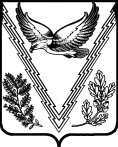 МУНИЦИПАЛЬНОЕ БЮДЖЕТНОЕ ОБЩЕОБРАЗОВАТЕЛЬНОЕУЧРЕЖДЕНИЕ ОСНОВНАЯ ОБЩЕОБРАЗОВАТЕЛЬНАЯ ШКОЛА № 9Апшеронский район Краснодарского краяОт  _________201____г.                                                            Уважаемые родители (законные представители)______________________________________, ученика(цы)__________ класса!          Довожу до Вашего сведения, что решением педагогического совета школы (протокол № ___ от___________201___ года), в соответствии  с Законом РФ «Об образовании» и Уставом школы Ваш ребенок УСЛОВНО ПЕРЕВЕДЕН в следующий класс, так как имеет академическую задолженность по предметам: русский язык, математика, литературное чтение, окружающий мир. Ликвидировать академическую задолженность по данным предметам необходимо в 2018 – 2019 учебном году, в противном случае он будет оставлен на второй год.С уважением,Директор МБОУООШ №9                               Т.Н.Куценко       С уведомлением ознакомлены:________________/______________/________________/______________/Дополнительное задание для подготовки к  аттестации по ликвидации академической задолженности  получено. За выполнение обучающимся  полученного задания для подготовки  к   аттестации несу ответственность. Роспись родителей:   _______________ /______________/Приложение 4МУНИЦИПАЛЬНОЕ БЮДЖЕТНОЕ ОБЩЕОБРАЗОВАТЕЛЬНОЕУЧРЕЖДЕНИЕ ОСНОВНАЯ ОБЩЕОБРАЗОВАТЕЛЬНАЯ ШКОЛА № 9Апшеронский район Краснодарского краяОт  _________201____г.                                                            ИЗВЕЩЕНИЕУважаемые_________________________________________________________________________________________________________________________________________________                                                               (ФИО родителей) Доводим до Вашего сведения, что ваш   сын    /дочь _____________________________________________________________________________                                                                                                          (ФИО)учении ___  ______   класса, по итогам   20__  – 20__   учебного года имеет неудовлетворительные оценки   по_______________________________________________ _____________________________________________________________________________и решением педагогического совета от_____________ 201__ г. Протокол №________ в соответствии со статьей 58 закона РФ  «Об образовании» оставлен __    на повторный курс обучения в  _____ классе.  На основании ст. 58. обучающиеся, не освоившие программу  учебного года по двум и более предметам  по усмотрению родителей (законных представителей )-          оставляются на повторное обучение;-          продолжают обучение в иной форме.Ваше решение  выразите в форме заявления на имя директора школы.Классный руководитель: _________________ /_________________________/Ознакомлен  ________________      Роспись родителей:________________  /______________________/                        (дата)          Положение рассмотрено на педагогическом Совете МБОУООШ №9Протокол № _____ от «_____» ___________ 201__ годаВведено в действие приказом директора№ _____ от «____» ___________ 201__ годаПриложение 5 Директору МБОУООШ №9                                                                                                                       Т.Н.Куценко________________________________________________                                                                               (ФИО родителей)Заявление                          Прошу  подготовить задания для подготовки к аттестации  по ликвидации академической задолженности       по   предмету (ам) __________________________________________________________________  за      курс ____ класса  сыну (дочери)__________________________________ __________________________________________________________________                                     обучающемуся     _______   класса.Дата «____»_____________ 201__г.Роспись_________________ / _____________________  /Приложение 6Директору МБОУООШ №9                                                                                                                       Т.Н.Куценко________________________________________________                                                                               (ФИО родителей)Заявление                          Прошу разрешить ликвидировать академическую задолженность  по предмету (ам) _________________________________________________________________________________________________ за      курс __________класса  сыну (дочери) ________________________________________________________________________________________, обучающемуся     ________ класса.  Примерные сроки  сдачи  задолженности     _______________________________________________________________Дата «____»_____________ 201 __г.Роспись_________________ / _____________________      /БаллСтепень выполнения учащимися общих требований к ответу«5»1. ученик полно излагает изученный материал, дает правильные определения языковых понятий;2. обнаруживает понимание материала, может обосновать свои суждения, применить знания на практике, привести необходимые примеры не только из учебника, но и самостоятельно составленные;3. излагает материал последовательно и правильно с точки зрения норм литературного языка«4»ученик дает ответ, удовлетворяющий тем же требованиям, что и для отметки «5», но допускает 1-2 ошибки, которые сам же и исправляет, и 1-2 недочета в последовательности и языковом оформлении излагаемого.«3»ученик обнаруживает знание и понимание основных положений данной темы, но:1. излагает материал неполно и допускает неточности в определении понятий или формулировке правил;2. не умеет достаточно глубоко и доказательно обосновывать свои суждения и привести свои примеры;3. излагает материал непоследовательно и допускает ошибки в языковом оформлении излагаемого«2»ученик обнаруживает незнание большей части соответствующего раздела изученного материала, допускает ошибки в формулировке определений и правил, искажающие их смысл, беспорядочно и неуверенно излагает материал.БаллСтепень выполнения учащимися общих требований к ответу«5»1. полно раскрыл содержание материала в объеме, предусмотренном программой и учебником;2. изложил материал грамотным языком, точно используя математическую терминологию и символику, в определенной логической последовательности;3. показал умение иллюстрировать теорию конкретными примерами, применять ее в новой ситуации при выполнении практического задания;4. правильно выполнил рисунки, чертежи, сопутствующие ответу;5. продемонстрировал знание теории ранее изученных сопутствующих тем, устойчивость используемых при ответе умений и навыков;6. отвечал самостоятельно, без наводящих вопросов учителя;7. возможны одна-две неточности при освещении второстепенных вопросов, которые ученик легко исправил после замечания учителя.«4»Оценивается отметкой «4», если удовлетворяет в основном требованиям на отметку «5», но при этом имеет один из недостатков:1. в изложении допущены небольшие пробелы, не исказившие математическое содержание ответа;2. допущены один-два недочета при освещении основного содержания ответа, исправленные после замечания учителя;3. допущены ошибки или более двух недочетов при освещении второстепенных вопросов или выкладках, легко исправленные после замечания учителя.«3»1. неполно раскрыто содержание материала (содержание изложено фрагментарно, не всегда последовательно), но показано общее понимание вопроса и продемонстрированы умения, достаточные для усвоения программного материала;2. имелись затруднения или допущены ошибки в определении математической терминологии, чертежах, выкладках, исправленные после нескольких наводящих вопросов учителя;3. ученик не справился с применением теории в новой ситуации при выполнении практического задания, но выполнил задания обязательного уровня сложности по данной теме;4. при достаточном знании теоретического материала выявлена недостаточная сформированность основных умений и навыков.«2»1. не раскрыто основное содержание учебного материала;2. обнаружено незнание учеником большей или наиболее важной части учебного материала;3. допущены ошибки в определении понятий, при использовании математической терминологии, в рисунках, чертежах или выкладках, которые не исправлены после нескольких наводящих вопросов учителя;4. ученик обнаружил полное незнание и непонимание изучаемого учебного материала или не смог ответить ни на один из поставленных вопросов по изученному материалу.БаллСтепень выполнения учащимися общих требований к ответуГрамотность«5»1. содержание работы полностью соответствует теме;2. фактические ошибки отсутствуют;3. содержание излагается последовательно;4. работа отличается богатством словаря, разнообразием используемых синтаксических конструкций, точностью словоупотребления;5. достигнуты стилевое единство и выразительность текста;В целом в работе допускается 1 недочет в содержании 1-2 речевых недочетаДопускаются : 1 орфографическая, или 1 пунктуационная, или 1 грамматическая ошибки«4»1. содержание работы в основном соответствует  теме (имеются незначительные отклонения от темы)2. содержание в основном достоверно, но имеются единичные фактические неточности;3. имеются незначительные нарушения последовательности в изложении мыслей;4. лексический и грамматический строй речи достаточно разнообразен;5. стиль работы отличается единством и достаточной выразительностью.В целом в работе допускается не более 2 недочетов в содержании и не более 3-4 речевых недочетов.Допускаются : 2 орфографическая, и 2 пунктуационные ошибки, или 1 орфографическая и 3 пунктуационные ошибки, или 4 пунктуационные ошибки при отсутствии орфографических ошибок, а так же 2 грамматические ошибки«3»1. в работе допущены существенные отклонения;2. работа достоверна в главном, но в ней имеются отдельные фактические неточности;3. допущены отдельные нарушения последовательности изложения;4. беден словарь и однообразны употребляемые синтаксические конструкции, встречается неправильное словоупотребление;5. стиль работы не отличается единством, речь недостаточно выразительна;В целом в работе допускается не более 4 недочетов в содержании и 5 речевых недочетов.Допускаются : 4 орфографических, и 4 пунктуационных ошибки, или 3 орфографические и 5 пунктуационных ошибки, или 7 пунктуационных ошибки при отсутствии орфографических ошибок ( в 5 классе – 5 орфогр. и 4 пунктац.), а так же 4 грамматических ошибки.«2»Работа не соответствует теме. Допущено много фактических неточностей. Нарушена последовательность мыслей во всех частях работы, отсутствует связь между ними, работа не соответствует плану. Крайне беден словарь, работа написана короткими однотипными предложениями со слабо выраженной связью между ними, часты случаи неправильного словоупотребления. Нарушено стилевое единство текста. В целом в работе допущено 6 недочетов и до 7 речевых недочетов.Допускаются : 7 орфографических, и 7 пунктуационных ошибки, или 6 орфографических и 8 пунктуационных ошибки, или 9 пунктуационных ошибки и 5 орфографических ошибок, или 8 орфографических и 5 пунктуационных ошибок, а так же 7 грамматических ошибок.БаллСтепень выполнения учащимися общих требований к ответу«5»1. работа выполнена полностью;2. в логических рассуждениях и обосновании решения нет пробелов и ошибок;3. в решении нет математических ошибок (возможна одна неточность, описка, которая не является следствием незнания или не понимания учебного материала).«4»1. работа выполнена полностью, но обоснования шагов решения недостаточны (если умение обосновывать рассуждения не являлось специальным объектом проверки);2. допущена одна ошибка или есть два-три недочета в вкладках, рисунках, чертежах, графиках (если эти виды работ не являлись специальным объектом проверки).«3»допущено более одной ошибки или более двух-трех недочетов в вкладках, чертежах, графиках, но обучающийся обладает обязательными умениями по проверяемой теме.«2»1. ученик допустил существенные ошибки, показавшие, что он не обладает обязательными умениями по данной теме в полной мере;2. работа показала полное отсутствие  у обучающегося обязательных знаний и умений по проверяемой теме или значительная часть работы выполнена не самостоятельно.КритерийУровни сформированности навыков проектной деятельностиУровни сформированности навыков проектной деятельностиКритерийБазовыйПовышенныйСпособность к самостоятельному приобретению знаний и решению проблемРабота в целом свидетельствует о способности самостоятельно с опорой на помощь руководителя ставить проблему и находить пути её решения; продемонстрирована способность приобретать новые знания и/или осваивать новые способы действий, достигать более глубокого понимания изученногоРабота в целом свидетельствует о способности самостоятельно ставить проблему и находить пути её решения; продемонстрировано свободное владение логическими операциями, навыками критического мышления, умение самостоятельно мыслить; продемонстрирована способность на этой основе приобретать новые знания и/или осваивать новые способы действий, достигать более глубокого понимания проблемыСформированность предметных знаний и способов действийПродемонстрировано понимание содержания выполненной работы. В работе и в ответах на вопросы по содержанию работы отсутствуют грубые ошибкиПродемонстрировано свободное владение предметом проектной деятельности. Ошибки отсутствуютСформированность регулятивных действийПродемонстрированы навыки определения темы и планирования работы.Работа доведена до конца и представлена комиссии;некоторые этапы выполнялись под контролем и при поддержке руководителя. При этом проявляются отдельные элементы самооценки и самоконтроля обучающегосяРабота тщательно спланирована и последовательно реализована, своевременно пройдены все необходимые этапы обсуждения и представления.Контроль и коррекция осуществлялись самостоятельноСформированность коммуникативных действийПродемонстрированы навыки оформления проектной работы и пояснительной записки, а также подготовки простой презентации. Автор отвечает на вопросыТема ясно определена и пояснена. Текст/сообщение хорошо структурированы. Все мысли выражены ясно, логично, последовательно, аргументированно. Работа/сообщение вызывает интерес. Автор свободно отвечает на вопросыКритерииУровни сформированности навыков проектной деятельностиУровни сформированности навыков проектной деятельностиУровни сформированности навыков проектной деятельностиУровни сформированности навыков проектной деятельностиКритерииБазовыйБаллы(от 4 до 8 баллов)ПовышенныйБаллы(от 9 до 12 баллов)Способность к самостоятельному приобретению знаний и решению проблемРабота в целом свидетельствует о способности самостоятельно с опорой на помощь руководителя ставить проблему и находить пути её решения; продемонстрирована способность приобретать новые знания и/или осваивать новые способы действий, достигать более глубокого понимания изученного0-2Работа в целом свидетельствует о способности самостоятельно ставить проблему и находить пути её решения; продемонстрировано свободное владение логическими операциями, навыками критического мышления, умение самостоятельно мыслить; продемонстрирована способность на этой основе приобретать новые знания и/или осваивать новые способы действий, достигать более глубокого понимания проблемы1-3Сформированность предметных знаний и способов действийПродемонстрировано понимание содержания выполненной работы. В работе и в ответах на вопросы по содержанию работы отсутствуют грубые ошибки0-2Продемонстрировано свободное владение предметом проектной деятельности. Ошибки отсутствуют1-3Сформированность регулятивных действийПродемонстрированы навыки определения темы и планирования работы.Работа доведена до конца и представлена комиссии;некоторые этапы выполнялись под контролем и при поддержке руководителя. При этом проявляются отдельные элементы самооценки и самоконтроля обучающегося0-2Работа тщательно спланирована и последовательно реализована, своевременно пройдены все необходимые этапы обсуждения и представления.Контроль и коррекция осуществлялись самостоятельно1-3Сформированность коммуникативных действийПродемонстрированы навыки оформления проектной работы и пояснительной записки, а также подготовки простой презентации. Автор отвечает на вопросы0-2Тема ясно определена и пояснена. Текст/сообщение хорошо структурированы. Все мысли выражены ясно, логично, последовательно, аргументированно. Работа/сообщение вызывает интерес. Автор свободно отвечает на вопросы1-3ИТОГОИТОГОИТОГОБазовый уровень:                              Повышенный  уровень:                              Отметка «3» -  4- 5 баллов;Отметка «4» - 6-7 баллов;Отметка «5» - 8 баллов.Отметка «4» - 9-10 баллов;Отметка «5» - 11- 12 баллов.ПредметЧему научусьРусский языкЛитературное чтениеМатематика Окружающий мирФизическая культураИзобразительное искусствоВопросНапиши Чем я люблю заниматься? Какая игрушка у  меня самая любимая? Сколько у меня друзей и как их зовут? Какой у меня самый любимый цвет? Какие поделки я очень хочу научиться  мастерить?